Autumn TermAutumn TermAutumn TermAutumn TermAutumn TermAutumn TermAutumn Term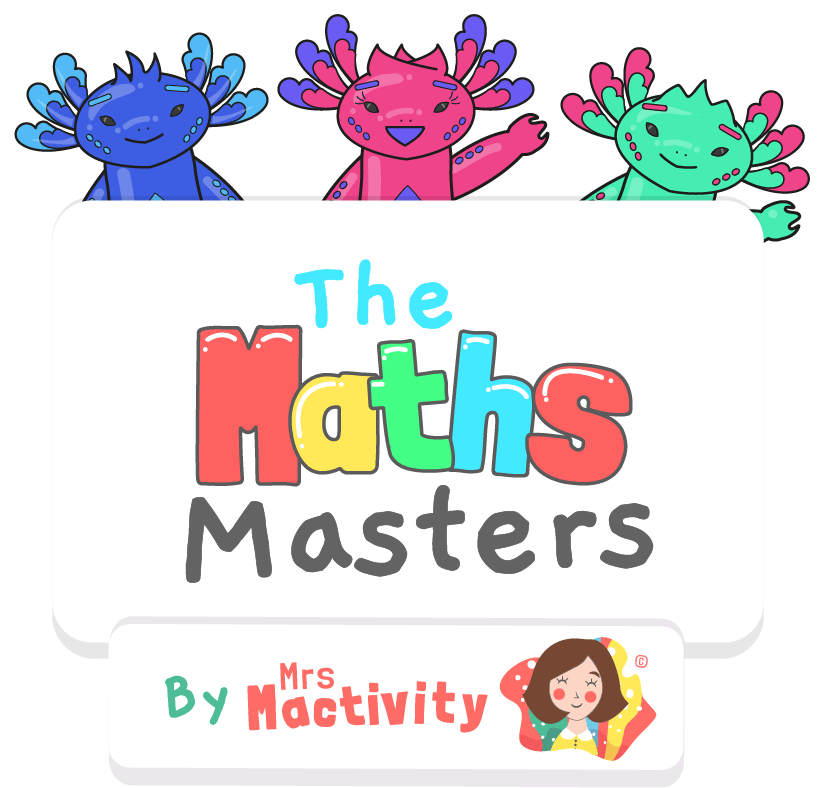 Week 1 Week 2Week 3Week 4Week 5Week 6Block 1: Place Value within 100Block 1: Place Value within 100Block 1: Place Value within 100Block 1: Place Value within 100Block 2: Addition and subtraction within 100Block 2: Addition and subtraction within 100Small StepsCount forwards and backwards within 20Tens and ones within 20Count forwards and backwards within 50Tens and ones within 50Compare numbers within 50Count objects to 100Read and write numbers to 100Represent numbers to 100Tens and ones using a part-whole modelAdd with tens and onesUse a place value chartCompare objectsCompare numbersOrder objects and numbersCount in 2sCount in 5sCount in 10sCount in 3sFact families to 20Check calculationsCompare number sentencesNumber bonds within 10Related facts (ones and tens)Bonds to 100Add and subtract onesTen more and ten lessAdd and subtract tensAdd by making tenNational CurriculumRead and write numbers to at least 100 in numerals and in wordsRecognise the place value of each digit in a two-digit number (tens, ones)Compare and order numbers from 0 up to 100; use <, > and = signsRead and write numbers to at least 100 in numerals and in wordsIdentify, represent and estimate numbers using different representations, including the number lineRecognise the place value of each digit in a two-digit number (tens, ones)Compare and order numbers from 0 up to 100; use <, > and = signsCount in steps of 2, 3, and 5 from 0, and in tens from any number, forward and backwardRecall and use addition and subtraction facts to 20 fluently, and derive and use related facts up to 100Add and subtract numbers using concrete objects, pictorial representations, and mentally, including: a two-digit number and ones, a two-digit number and tens, two two-digit numbers, adding three one-digit numbers.Show that addition of two numbers can be done in any order (commutative) and subtraction of one number from another cannot.Recognise and use the inverse relationship between addition and subtraction and use this to check calculations and solve missing number problems.Solve problems with addition and subtraction: using concrete objects and pictorial representations, applying their increasing knowledge of mental and written methodsRecall and use addition and subtraction facts to 20 fluently, and derive and use related facts up to 100Add and subtract numbers using concrete objects, pictorial representations, and mentally, including: a two-digit number and ones, a two-digit number and tens, two two-digit numbers, adding three one-digit numbers.Show that addition of two numbers can be done in any order (commutative) and subtraction of one number from another cannot.Recognise and use the inverse relationship between addition and subtraction and use this to check calculations and solve missing number problems.Solve problems with addition and subtraction: using concrete objects and pictorial representations, applying their increasing knowledge of mental and written methodsReady-to -Progress Criteria2NPV-1 Recognise the place value of each digit in two-digit numbers, and compose and decompose two-digit numbers using standard and non-standard partitioningYear 1 conceptual prerequisites: Know that 10 ones are equivalent to 1 ten Know that multiples of 10 are made up from a number of tens, for example, 50 is 5 tensFuture applications: Compare and order numbers2NPV-2 Reason about the location of any two-digit number in the linear number system, including identifying the previous and next multiple of 10.Year 1 conceptual prerequisites: Place the numbers 1 to 9 on a marked, but unlabelled, 0 to 10 number line Estimate the position of the numbers 1 to 9 on an unmarked 0 -10 number lineCount forwards and backwards to and from 100.2NPV-1 Recognise the place value of each digit in two-digit numbers, and compose and decompose two-digit numbers using standard and non-standard partitioningYear 1 conceptual prerequisites: Know that 10 ones are equivalent to 1 ten Know that multiples of 10 are made up from a number of tens, for example, 50 is 5 tensFuture applications: Compare and order numbers2NPV-2 Reason about the location of any two-digit number in the linear number system, including identifying the previous and next multiple of 10.Year 1 conceptual prerequisites: Place the numbers 1 to 9 on a marked, but unlabelled, 0 to 10 number line Estimate the position of the numbers 1 to 9 on an unmarked 0 -10 number lineCount forwards and backwards to and from 100.2NPV-1 Recognise the place value of each digit in two-digit numbers, and compose and decompose two-digit numbers using standard and non-standard partitioningYear 1 conceptual prerequisites: Know that 10 ones are equivalent to 1 ten Know that multiples of 10 are made up from a number of tens, for example, 50 is 5 tensFuture applications: Compare and order numbers2NPV-2 Reason about the location of any two-digit number in the linear number system, including identifying the previous and next multiple of 10.Year 1 conceptual prerequisites: Place the numbers 1 to 9 on a marked, but unlabelled, 0 to 10 number line Estimate the position of the numbers 1 to 9 on an unmarked 0 -10 number lineCount forwards and backwards to and from 100.2NPV-1 Recognise the place value of each digit in two-digit numbers, and compose and decompose two-digit numbers using standard and non-standard partitioningYear 1 conceptual prerequisites: Know that 10 ones are equivalent to 1 ten Know that multiples of 10 are made up from a number of tens, for example, 50 is 5 tensFuture applications: Compare and order numbers2NPV-2 Reason about the location of any two-digit number in the linear number system, including identifying the previous and next multiple of 10.Year 1 conceptual prerequisites: Place the numbers 1 to 9 on a marked, but unlabelled, 0 to 10 number line Estimate the position of the numbers 1 to 9 on an unmarked 0 -10 number lineCount forwards and backwards to and from 100.2NF–1 Secure fluency in addition and subtraction facts within 10, through continued practice.Year 1 conceptual prerequisites: Develop fluency in addition and subtraction facts within 10.2AS–1 Add and subtract across 10Year 1 conceptual prerequisites: Learn and use number bonds to 10.2AS–3 Add and subtract within 100 by applying related one-digit addition and subtraction factsAdd and subtract only ones or only tens to/from a two-digit number. Year 1 conceptual prerequisites: Add and subtract within 10, for exampleFuture applications: Add and subtract using mental and formal written methods.2NF–1 Secure fluency in addition and subtraction facts within 10, through continued practice.Year 1 conceptual prerequisites: Develop fluency in addition and subtraction facts within 10.2AS–1 Add and subtract across 10Year 1 conceptual prerequisites: Learn and use number bonds to 10.2AS–3 Add and subtract within 100 by applying related one-digit addition and subtraction factsAdd and subtract only ones or only tens to/from a two-digit number. Year 1 conceptual prerequisites: Add and subtract within 10, for exampleFuture applications: Add and subtract using mental and formal written methods.TAFStatementsWorking Towards: Read and write numbers in numerals up to 100Partition a two-digit number into tens and ones to demonstrate an understanding of place value, though they may use structured resources to support themWorking At: Read scales in divisions of ones, twos, fives and tensPartition any two-digit number into different combinations of tens and ones, explaining their thinking verbally, in pictures or using apparatusGreater Depth: Read scales where not all numbers on the scale and shown and estimate points in betweenWorking Towards: Read and write numbers in numerals up to 100Partition a two-digit number into tens and ones to demonstrate an understanding of place value, though they may use structured resources to support themWorking At: Read scales in divisions of ones, twos, fives and tensPartition any two-digit number into different combinations of tens and ones, explaining their thinking verbally, in pictures or using apparatusGreater Depth: Read scales where not all numbers on the scale and shown and estimate points in betweenWorking Towards: Read and write numbers in numerals up to 100Partition a two-digit number into tens and ones to demonstrate an understanding of place value, though they may use structured resources to support themWorking At: Read scales in divisions of ones, twos, fives and tensPartition any two-digit number into different combinations of tens and ones, explaining their thinking verbally, in pictures or using apparatusGreater Depth: Read scales where not all numbers on the scale and shown and estimate points in betweenWorking Towards: Read and write numbers in numerals up to 100Partition a two-digit number into tens and ones to demonstrate an understanding of place value, though they may use structured resources to support themWorking At: Read scales in divisions of ones, twos, fives and tensPartition any two-digit number into different combinations of tens and ones, explaining their thinking verbally, in pictures or using apparatusGreater Depth: Read scales where not all numbers on the scale and shown and estimate points in betweenWorking Towards: Add and subtract (one-digit numbers) explaining their method verbally in pictures or using apparatus Recall at least four of the six number bonds for 10 and reason about associated factsWorking At: Recall all the number bonds to and within 10 and use these to reason with.Greater Depth: Use reasoning about numbers and relationships to solve more complex problems and explain their thinkingWorking Towards: Add and subtract (one-digit numbers) explaining their method verbally in pictures or using apparatus Recall at least four of the six number bonds for 10 and reason about associated factsWorking At: Recall all the number bonds to and within 10 and use these to reason with.Greater Depth: Use reasoning about numbers and relationships to solve more complex problems and explain their thinkingAutumn TermAutumn TermAutumn TermAutumn TermAutumn TermAutumn TermAutumn TermWeek 7Week 8Week 9Week 10Week 11Week 12Block 2: Addition and subtraction within 100Block 2: Addition and subtraction within 100Block 2: Addition and subtraction within 100Block 3: Measurement: moneyBlock 3: Measurement: moneyBlock 4: Multiplication and divisionSmall StepsAdd a 2-digit and 1-digit number (crossing ten)Subtract (crossing ten)Subtract a 1-digit from a 2-digit number (crossing ten)Add two 2-digit numbers (not crossing ten)Add two 2-digit numbers (crossing ten)Subtract two 2-digit numbers (not crossing ten)Subtract two 2-digit numbers (crossing ten)Find and make number bonds within 20Number bonds to 100 (tens and ones)Add three 1-digit numbersCount money in penceCount money in poundsCount money in pounds and penceMake an mount of moneyMake the same amountCompare moneyFind the totalFind the differenceFind changeSolve two-step money problemsMake equal groupsMake unequal groups equalAdd equal groupsMake arraysNational CurriculumSolve problems with addition and subtraction:using concrete objects and pictorial representations, including those involving numbers, quantities and measures applying their increasing knowledge of mental and written methodsRecall and use addition and subtraction facts to 20 fluently, and derive and use related facts up to 100Add and subtract numbers using concrete objects, pictorial representations, and mentally, including:a two-digit number and ones, a two-digit number and tens, two two-digit numbers, adding three one-digit numbers.Show that addition of two numbers can be done in any order (commutative) and subtraction of one number from another cannot.Solve problems with addition and subtraction:using concrete objects and pictorial representations, including those involving numbers, quantities and measures applying their increasing knowledge of mental and written methodsRecall and use addition and subtraction facts to 20 fluently, and derive and use related facts up to 100Add and subtract numbers using concrete objects, pictorial representations, and mentally, including:a two-digit number and ones, a two-digit number and tens, two two-digit numbers, adding three one-digit numbers.Show that addition of two numbers can be done in any order (commutative) and subtraction of one number from another cannot.Solve problems with addition and subtraction:using concrete objects and pictorial representations, including those involving numbers, quantities and measures applying their increasing knowledge of mental and written methodsRecall and use addition and subtraction facts to 20 fluently, and derive and use related facts up to 100Add and subtract numbers using concrete objects, pictorial representations, and mentally, including:a two-digit number and ones, a two-digit number and tens, two two-digit numbers, adding three one-digit numbers.Show that addition of two numbers can be done in any order (commutative) and subtraction of one number from another cannot.Recognise and use symbols for pounds (£) and pence (p);Combine amounts to make a particular valueFind different combinations of coins that equal the same amounts of money Solve simple problems in a practical context involving addition and subtraction of money of the same unit, including giving changeRecognise and use symbols for pounds (£) and pence (p);Combine amounts to make a particular valueFind different combinations of coins that equal the same amounts of money Solve simple problems in a practical context involving addition and subtraction of money of the same unit, including giving changeSolve problems involving multiplication and division, using materials, arrays, repeated addition, mental methods, and multiplication and division facts, including problems in contextsReady-to -Progress Criteria2AS–1 Add and subtract across 10Year 1 conceptual prerequisites: Learn and use number bonds to 10.2AS–3 Add and subtract within 100 by applying related one-digit addition and subtraction facts: add and subtract only ones or only tens to/from a two-digit number. Year 1 conceptual prerequisites: Add and subtract within 10, for exampleFuture applications: Add and subtract using mental and formal written methods.2AS–1 Add and subtract across 10Year 1 conceptual prerequisites: Learn and use number bonds to 10.2AS–3 Add and subtract within 100 by applying related one-digit addition and subtraction facts: add and subtract only ones or only tens to/from a two-digit number. Year 1 conceptual prerequisites: Add and subtract within 10, for exampleFuture applications: Add and subtract using mental and formal written methods.2AS–3 Add and subtract within 100 by applying related one-digit addition and subtraction facts: add and subtract only ones or only tens to/from a two-digit number. Year 1 conceptual prerequisites: Add and subtract within 10, for exampleFuture applications:Add and subtract using mental and formal written methods.2NF–1 Secure fluency in addition and subtraction facts within 10, through continued practice.Year 1 conceptual prerequisites: Develop fluency in addition and subtraction facts within 10.2NPV–1 Recognise the place value of each digit in two-digit numbers, and compose and decompose two-digit numbers using standard and non-standard partitioningYear 1 conceptual prerequisites: Know that 10 ones are equivalent to 1 ten. Know that multiples of 10 are made up from a number of tens, for example, 50 is 5 tens2NPV–2 Reason about the location of any two-digit number in the linear number system, including identifying the previous and next multiple of 10.2AS–1 Add and subtract across 102AS–2 Recognise the subtraction structure of ‘difference’ and answer questions of the form, “How many more…?”.2AS–3 Add and subtract within 100 by applying related one digit addition and subtraction facts: add and subtract only ones or only tens to/from a two-digit number.2AS–4 Add and subtract within 100 by applying related one digit addition and subtraction facts: add and subtract any 2 two digit numbers. 2MD–1 Recognise repeated addition contexts, representing them with multiplication equations and calculating the product, within the 2, 5 and 10 multiplication tables.Year 1 conceptual prerequisites:Count in multiples of 2, 5 and 10. TAFStatementsWorking Towards: Add and subtract (one-digit numbers) explaining their method verbally in pictures or using apparatus Recall At least four of the six number bonds for 10 and reason about associated factsWorking At: Recall all the number bonds to and within 10 and use these to reason with.Greater Depth: Use reasoning about numbers and relationships to solve more complex problems and explain their thinkingWorking Towards: Add and subtract (one-digit numbers) explaining their method verbally in pictures or using apparatus Recall At least four of the six number bonds for 10 and reason about associated factsWorking At: Recall all the number bonds to and within 10 and use these to reason with.Greater Depth: Use reasoning about numbers and relationships to solve more complex problems and explain their thinkingWorking Towards: Add and subtract (one-digit numbers) explaining their method verbally in pictures or using apparatus Recall At least four of the six number bonds for 10 and reason about associated factsWorking At: Recall all the number bonds to and within 10 and use these to reason with.Greater Depth: Use reasoning about numbers and relationships to solve more complex problems and explain their thinking Working Towards: Know the value of different coinsWorking At: Use different coins to make the same amount Working At: Use different coins to make the same amountGreater Depth: Use reasoning about numbers and relationships to solve more complex problems and explain their thinking Solve unfamiliar word problems that involve more than one stepWorking Towards: Count in twos, fives and tens from 0 and use this to solve problemsGreater Depth: Use reasoning about numbers and relationships to solve more complex problems and explain their thinking Spring TermSpring TermSpring TermSpring TermSpring TermSpring TermSpring TermWeek 1Week 2Week 3Week 4Week 5Week 6Block 1: Multiplication and divisionBlock 1: Multiplication and divisionBlock 1: Multiplication and divisionBlock 1: Multiplication and divisionBlock 2: StatisticsBlock 2: StatisticsSmall StepsRecognise equal groupsMake equal groupsAdd equal groupsMultiplication sentences using the x symbolMultiplication sentences from picturesUse arraysMake doubles2 times table5 times table10 times tableMake equal groups by sharingMake equal groups by groupingMake equal groups by grouping and sharingDivide by 2Recognise odd and even numbersDivide by 5Divide by 10Make tally chartsDraw pictogram 1-1Interpret pictograms 1-1Draw pictograms in 2sDraw pictograms in 5s and 10sInterpret pictograms in 2s, 5s and 10sDraw block diagramsInterpret block diagramsNational CurriculumSolve problems involving multiplication and division, using materials, arrays, repeated addition, mental methods, and multiplication and division facts, including problems in contextsCalculate mathematical statements for multiplication and division within the multiplication tables and write them using the multiplication (×), division (÷) and equals (=) signsRecall and use multiplication and division facts for the 2, 5 and 10 multiplication tables, including recognising odd and even numbersShow that multiplication of two numbers can be done in any order (commutative) and division of one number by another cannotSolve problems involving multiplication and division, using materials, arrays, repeated addition, mental methods, and multiplication and division facts, including problems in contextsCalculate mathematical statements for multiplication and division within the multiplication tables and write them using the multiplication (×), division (÷) and equals (=) signsRecall and use multiplication and division facts for the 2, 5 and 10 multiplication tables, including recognising odd and even numbersShow that multiplication of two numbers can be done in any order (commutative) and division of one number by another cannotSolve problems involving multiplication and division, using materials, arrays, repeated addition, mental methods, and multiplication and division facts, including problems in contextsCalculate mathematical statements for multiplication and division within the multiplication tables and write them using the multiplication (×), division (÷) and equals (=) signsRecall and use multiplication and division facts for the 2, 5 and 10 multiplication tables, including recognising odd and even numbersShow that multiplication of two numbers can be done in any order (commutative) and division of one number by another cannotSolve problems involving multiplication and division, using materials, arrays, repeated addition, mental methods, and multiplication and division facts, including problems in contextsCalculate mathematical statements for multiplication and division within the multiplication tables and write them using the multiplication (×), division (÷) and equals (=) signsRecall and use multiplication and division facts for the 2, 5 and 10 multiplication tables, including recognising odd and even numbersShow that multiplication of two numbers can be done in any order (commutative) and division of one number by another cannotInterpret and construct simple pictograms, tally charts, block diagrams and simple tablesAsk and answer simple questions by counting the number of objects in each category and sorting the categories by quantityAsk and answer questions about totalling and comparing categorical data. Count in steps of 2, 3, and 5 from 0, and in tens from any number, forward and backwardInterpret and construct simple pictograms, tally charts, block diagrams and simple tablesAsk and answer simple questions by counting the number of objects in each category and sorting the categories by quantityAsk and answer questions about totalling and comparing categorical data. Count in steps of 2, 3, and 5 from 0, and in tens from any number, forward and backwardReady-to -Progress Criteria2MD–1 Recognise repeated addition contexts, representing them with multiplication equations and calculating the product, within the 2, 5 and 10 multiplication tables.Year 1 conceptual prerequisites: Count in multiples of 2, 5 and 10Future applications: Use multiplication to represent repeated addition context for other group sizesMemorise multiplication tables.2MD–1 Recognise repeated addition contexts, representing them with multiplication equations and calculating the product, within the 2, 5 and 10 multiplication tables.Year 1 conceptual prerequisites: Count in multiples of 2, 5 and 10Future applications: Use multiplication to represent repeated addition context for other group sizesMemorise multiplication tables.2MD- 2 Relate grouping problems where the numbers of groups where the number of groups is unknown to multiplication equations with a missing factor, and to division equations (quotitive division)Year 1 conceptual prerequisites: Count in multiples of 2, 5 and 10 to find how many groups of 2,5 or 10 there are in a particular quantity, set in everyday contexts.2MD- 2 Relate grouping problems where the numbers of groups where the number of groups is unknown to multiplication equations with a missing factor, and to division equations (quotitive division)Year 1 conceptual prerequisites: Count in multiples of 2, 5 and 10 to find how many groups of 2,5 or 10 there are in a particular quantity, set in everyday contexts.N/A2NPV–2 Reason about the location of any two-digit number in the linear number system, including identifying the previous and next multiple of 10.Year 1 conceptual prerequisites: Place the numbers 1-9 on a marked, but unlabelled 0-10 number line.Future applications: Compare and order numbers 2MD–1 Recognise repeated addition contexts, representing them with multiplication equations and calculating the product, within the 2, 5 and 10 multiplication tables.Year 1 conceptual prerequisites: Count in multiples of 2, 5 and 10TAFStatementsWorking Towards: Count in twos, fives and tens from 0 and use this to solve problemsWorking At: Recall multiplication and division facts for 2, 5 and 10 and use them to solve simple problems, demonstrating an understanding of commutativity as necessaryGreater Depth: Recall and use multiplication and division facts for 2, 5 and 10 and make deductions outside known multiplication factsUse reasoning about numbers and relationships to solve more complex problems and explain their thinking Working Towards: Count in twos, fives and tens from 0 and use this to solve problemsWorking At: Recall multiplication and division facts for 2, 5 and 10 and use them to solve simple problems, demonstrating an understanding of commutativity as necessaryGreater Depth: Recall and use multiplication and division facts for 2, 5 and 10 and make deductions outside known multiplication factsUse reasoning about numbers and relationships to solve more complex problems and explain their thinking Working Towards: Count in twos, fives and tens from 0 and use this to solve problemsWorking At: Recall multiplication and division facts for 2, 5 and 10 and use them to solve simple problems, demonstrating an understanding of commutativity as necessaryGreater Depth: Recall and use multiplication and division facts for 2, 5 and 10 and make deductions outside known multiplication factsUse reasoning about numbers and relationships to solve more complex problems and explain their thinking Working Towards: Count in twos, fives and tens from 0 and use this to solve problemsWorking At: Recall multiplication and division facts for 2, 5 and 10 and use them to solve simple problems, demonstrating an understanding of commutativity as necessaryGreater Depth: Recall and use multiplication and division facts for 2, 5 and 10 and make deductions outside known multiplication factsUse reasoning about numbers and relationships to solve more complex problems and explain their thinking Working Towards: Count in twos, fives and tens from 0 and use this to solve problemsWorking At: Read scales in divisions of ones, twos, fives and tensGreater Depth:Read scales where not all numbers on the scale are given and estimate points in between Use reasoning about numbers and relationships to solve more complex problems and explain their thinkingSolve unfamiliar word problems that involve more than one stepWorking Towards: Count in twos, fives and tens from 0 and use this to solve problemsWorking At: Read scales in divisions of ones, twos, fives and tensGreater Depth:Read scales where not all numbers on the scale are given and estimate points in between Use reasoning about numbers and relationships to solve more complex problems and explain their thinkingSolve unfamiliar word problems that involve more than one stepSpring TermSpring TermSpring TermSpring TermSpring TermSpring TermSpring TermWeek 7Week 8Week 9Week 10Week 11Week 12Block 3: Geometry - Properties of shapeBlock 3: Geometry - Properties of shapeBlock 3: Geometry - Properties of shapeBlock 4: FractionsBlock 4: FractionsBlock 4: FractionsSmall StepsRecognise 2D and 3D shapesMake 2D and 3D shapesCount sides on 2D shapesCount vertices on 2D shapesDraw 2D shapesLines of symmetrySort 2D shapesMake patterns with 2D shapesCount faces on 3D shapesCount edges on 3D shapesCount vertices on 3D shapesSort 3D shapesMake patterns with 3D shapesParts and wholesMake equal partsRecognise a halfFind a halfRecognise a quarterFind a quarterRecognise a thirdFind a thirdUnit fractionsNon-unit fractionsRecognise equivalence of a half and two quartersFind three quartersCount in fractionsSolve problems with fractionsNational CurriculumIdentify and describe the properties of 2-D shapes, including the number of sides and line symmetry in a vertical line  Identify and describe the properties of 3-D shapes, including the number of edges, vertices and faces identify 2-D shapes on the surface of 3-D shapes, [for example, a circle on a cylinder and a triangle on a pyramid]Compare and sort common 2-D and 3-D shapes and everyday objectsOrder and arrange combinations of mathematical objects in patterns and sequencesIdentify and describe the properties of 2-D shapes, including the number of sides and line symmetry in a vertical line  Identify and describe the properties of 3-D shapes, including the number of edges, vertices and faces identify 2-D shapes on the surface of 3-D shapes, [for example, a circle on a cylinder and a triangle on a pyramid]Compare and sort common 2-D and 3-D shapes and everyday objectsOrder and arrange combinations of mathematical objects in patterns and sequencesIdentify and describe the properties of 2-D shapes, including the number of sides and line symmetry in a vertical line  Identify and describe the properties of 3-D shapes, including the number of edges, vertices and faces identify 2-D shapes on the surface of 3-D shapes, [for example, a circle on a cylinder and a triangle on a pyramid]Compare and sort common 2-D and 3-D shapes and everyday objectsOrder and arrange combinations of mathematical objects in patterns and sequencesRecognise, find, name and write fractions 1/3, 1/4, 2/4, and 3/4 of a length, shape, set of objects or quantityWrite simple fractions for example, 1/2 of 6 = 3 and recognise the equivalence of 2/4 and 1/2Recognise, find, name and write fractions 1/3, 1/4, 2/4, and 3/4 of a length, shape, set of objects or quantityWrite simple fractions for example, 1/2 of 6 = 3 and recognise the equivalence of 2/4 and 1/2Recognise, find, name and write fractions 1/3, 1/4, 2/4, and 3/4 of a length, shape, set of objects or quantityWrite simple fractions for example, 1/2 of 6 = 3 and recognise the equivalence of 2/4 and 1/2Ready-to -Progress Criteria2G–1 Use precise language to describe the properties of 2D and 3D shapes, and compare shapes by reasoning about similarities and differences in properties. Year 1 conceptual prerequisites: Recognise common 2D and 3D shapes presented in different orientations. Future applications: Identify similar shapes.Identify regular polygons2G–1 Use precise language to describe the properties of 2D and 3D shapes, and compare shapes by reasoning about similarities and differences in properties. Year 1 conceptual prerequisites: Recognise common 2D and 3D shapes presented in different orientations. Future applications: Identify similar shapes.Identify regular polygons2G–1 Use precise language to describe the properties of 2D and 3D shapes, and compare shapes by reasoning about similarities and differences in properties. Year 1 conceptual prerequisites: Recognise common 2D and 3D shapes presented in different orientations. Future applications: Identify similar shapes.Identify regular polygonsN/A Ready -to -progress criteria relating to fractions are Year 3 objectives.N/A Ready -to -progress criteria relating to fractions are Year 3 objectives.N/A Ready -to -progress criteria relating to fractions are Year 3 objectives.TAFStatements Working Towards: Name some common 2-D and 3-D shapes from a group of shapes or from pictures of the shapes and describe some of their properties (e.g. triangles, rectangles, squares, circles, cuboids, cubes, pyramids and spheres).Working At: Name and describe properties of 2-D and 3-D shapes, including number of sides, vertices, edges, faces and lines of symmetry.Greater Depth: Describe similarities and differences of 2-D and 3-D shapes, using their properties (e.g. that two different 2-D shapes both have only one line of symmetry; that a cube and a cuboid have the same number of edges, faces and vertices, but different dimensions). Working Towards: Name some common 2-D and 3-D shapes from a group of shapes or from pictures of the shapes and describe some of their properties (e.g. triangles, rectangles, squares, circles, cuboids, cubes, pyramids and spheres).Working At: Name and describe properties of 2-D and 3-D shapes, including number of sides, vertices, edges, faces and lines of symmetry.Greater Depth: Describe similarities and differences of 2-D and 3-D shapes, using their properties (e.g. that two different 2-D shapes both have only one line of symmetry; that a cube and a cuboid have the same number of edges, faces and vertices, but different dimensions). Working Towards: Name some common 2-D and 3-D shapes from a group of shapes or from pictures of the shapes and describe some of their properties (e.g. triangles, rectangles, squares, circles, cuboids, cubes, pyramids and spheres).Working At: Name and describe properties of 2-D and 3-D shapes, including number of sides, vertices, edges, faces and lines of symmetry.Greater Depth: Describe similarities and differences of 2-D and 3-D shapes, using their properties (e.g. that two different 2-D shapes both have only one line of symmetry; that a cube and a cuboid have the same number of edges, faces and vertices, but different dimensions).Working Towards: Count in twos, fives and tens from 0 and use this to solve problemsWorking At:Recall multiplication and division facts for 2, 5 and 10 and use them to solve simple problems, demonstrating an understanding of commutativity as necessary Identify 1/4, 1/3, 1/2, 2/4, 3/4 of a number or shape, and know that all parts must be equal parts of the whole Greater Depth:Recall and use multiplication and division facts for 2, 5 and 10 and make deductions outside known multiplication factsUse reasoning about numbers and relationships to solve more complex problems and explain their thinking Solve unfamiliar word problems that involve more than one step Working Towards: Count in twos, fives and tens from 0 and use this to solve problemsWorking At:Recall multiplication and division facts for 2, 5 and 10 and use them to solve simple problems, demonstrating an understanding of commutativity as necessary Identify 1/4, 1/3, 1/2, 2/4, 3/4 of a number or shape, and know that all parts must be equal parts of the whole Greater Depth:Recall and use multiplication and division facts for 2, 5 and 10 and make deductions outside known multiplication factsUse reasoning about numbers and relationships to solve more complex problems and explain their thinking Solve unfamiliar word problems that involve more than one step Working Towards: Count in twos, fives and tens from 0 and use this to solve problemsWorking At:Recall multiplication and division facts for 2, 5 and 10 and use them to solve simple problems, demonstrating an understanding of commutativity as necessary Identify 1/4, 1/3, 1/2, 2/4, 3/4 of a number or shape, and know that all parts must be equal parts of the whole Greater Depth:Recall and use multiplication and division facts for 2, 5 and 10 and make deductions outside known multiplication factsUse reasoning about numbers and relationships to solve more complex problems and explain their thinking Solve unfamiliar word problems that involve more than one step Summer TermSummer TermSummer TermSummer TermSummer TermSummer TermWeek 1Week 2Week 3Week 4Week 5Week 6Block 1 Measurement: Length and heightBlock 1 Measurement: Length and heightBlock 2 Geometry: Position and directionBlock 2 Geometry: Position and directionSmall StepsCompare lengths and heightsMeasure length (non-standard units)Measure length (cm)Measure length (m)Compare lengths (m and cm)Order lengthsUse the four operations with lengthSolve problems involving lengthsDescribe positionSolve problems with positionDescribe movementDescribe turnsDescribe movement and turnsMake patterns with shapes (using direction and turns)National CurriculumChoose and use appropriate standard units to estimate and measure length/height in any direction (m/cm); to the nearest appropriate unit using rulersCompare and order lengths and record the results using >, <, and =Compare and order lengths and record the results using >, <, and =Solve problems with addition and subtraction: using concrete objects and pictorial representations, including those involving numbers, quantities and measuresSolve problems involving multiplication and division, using materials, arrays, repeated addition, mental methods, and multiplication and division facts, including problems in contexts.Order and arrange combinations of mathematical objects in patterns and sequencesUse mathematical vocabulary to describe position, direction and movement, including movement in a straight line and distinguishing between rotation as a turn and in terms of right angles for quarter, half and three-quarter turns (clockwise and anticlockwise). Work with patterns of shapes, including those in different orientations. Use the concept and language of angles to describe ‘turn’ by applying rotations, including in practical contextsOrder and arrange combinations of mathematical objects in patterns and sequencesUse mathematical vocabulary to describe position, direction and movement, including movement in a straight line and distinguishing between rotation as a turn and in terms of right angles for quarter, half and three-quarter turns (clockwise and anticlockwise). Work with patterns of shapes, including those in different orientations. Use the concept and language of angles to describe ‘turn’ by applying rotations, including in practical contextsReady-to -Progress Criteria2NPV–2 Reason about the location of any two-digit number in the linear number system, including identifying the previous and next multiple of 10. Year 1 conceptual prerequisites: Count forwards and backwards to and from 100.Future applications: Compare and order numbers2NPV–2 Reason about the location of any two-digit number in the linear number system, including identifying the previous and next multiple of 10. Year 1 conceptual prerequisites: Count forwards and backwards to and from 100.Future applications: Compare and order numbersN/AN/ATAFStatementsWorking Towards: Count in twos, fives and tens from 0 and use this to solve problemsWorking At: Read scales in divisions of ones, twos, fives and tens.Greater Depth: Read scales where not all numbers on the scale are given and estimate points in between.Use reasoning about numbers and relationships to solve more complex problems and explain their thinking Solve unfamiliar word problems that involve more than one stepWorking Towards: Count in twos, fives and tens from 0 and use this to solve problemsWorking At: Read scales in divisions of ones, twos, fives and tens.Greater Depth: Read scales where not all numbers on the scale are given and estimate points in between.Use reasoning about numbers and relationships to solve more complex problems and explain their thinking Solve unfamiliar word problems that involve more than one stepGreater Depth: Solve unfamiliar word problems that involve more than one step Working At: Identify 1/4, 1/3, 1/2, 2/4, 3/4, of a number or shape, and know that all parts must be equal parts of the wholeSummer TermSummer TermSummer TermSummer TermSummer TermSummer TermWeek 7Week 8Week 9Week 10Week 11Wk 12Block 3Measurement: TimeBlock 3Measurement: TimeBlock 4Measurement: Mass, capacity and temperatureBlock 4Measurement: Mass, capacity and temperatureBlock 4Measurement: Mass, capacity and temperatureConsolidation WeekSmall StepsTell time to the hourTell time to the half hourO-clock and half pastQuarter past and quarter toTell the time to 5 minutesWrite the timeHours and daysFind durations of timeCompare durations of timeIntroduce weight and massMeasure massCompare massMeasure mass in gramsMeasure mass in kilogramsIntroduce capacity and volumeMeasure capacityCompare volumesMeasure in millilitresMeasure in litresUse the four operations with massUse the four operations with volumeIdentify and compare temperatureConsolidation WeekNational CurriculumTell and write the time to five minutes, including quarter past/to the hour and draw the hands on a clock face to show these times Know the number of minutes in an hour and the number of hours in a day.Compare and sequence intervals of timeTell and write the time to five minutes, including quarter past/to the hour and draw the hands on a clock face to show these times Know the number of minutes in an hour and the number of hours in a day.Compare and sequence intervals of timeChoose and use appropriate standard units to estimate and measure length/height in any direction (m/cm); mass (kg/g); temperature (°C); capacity (litres/ml) to the nearest appropriate unit, using rulers, scales, thermometers and measuring vessels Compare and order lengths, mass, volume/capacity and record the results using >, <and =Choose and use appropriate standard units to estimate and measure length/height in any direction (m/cm); mass (kg/g); temperature (°C); capacity (litres/ml) to the nearest appropriate unit, using rulers, scales, thermometers and measuring vessels Compare and order lengths, mass, volume/capacity and record the results using >, <and =Solve problems involving multiplication and division, including problems in contextsSolve problems with addition and subtraction: using concrete objects and pictorial representations, including those involving numbers, quantities and measuresChoose and use appropriate standard units to estimate and measure temperature (°C) to the nearest appropriate unit, using thermometers Compare and order numbers from 0 up to 100; use <, > and = signsConsolidation WeekReady-to -Progress Criteria2NPV–2 Reason about the location of any two-digit number in the linear number system, including identifying the previous and next multiple of 10. Year 1 conceptual prerequisites: Count forwards and backwards to and from 100.Future applications: Compare and order numbers2NPV–2 Reason about the location of any two-digit number in the linear number system, including identifying the previous and next multiple of 10. Year 1 conceptual prerequisites: Count forwards and backwards to and from 100.Future applications: Compare and order numbers2NPV–2 Reason about the location of any two-digit number in the linear number system, including identifying the previous and next multiple of 10. Year 1 conceptual prerequisites: Count forwards and backwards to and from 100.Future applications: Compare and order numbers2NPV–2 Reason about the location of any two-digit number in the linear number system, including identifying the previous and next multiple of 10. Year 1 conceptual prerequisites: Count forwards and backwards to and from 100.Future applications: Compare and order numbers2NPV–2 Reason about the location of any two-digit number in the linear number system, including identifying the previous and next multiple of 10. Year 1 conceptual prerequisites: Count forwards and backwards to and from 100.Future applications: Compare and order numbersConsolidation WeekTAFStatementsWorking Towards:Read and write numbers in numerals up to 100 Count in twos, fives and tens from 0 and use this to solve problemsWorking At: Read the time on a clock to the nearest 15 minutesGreater Depth: Read the time on a clock to the nearest 5 minutes.Use reasoning about numbers and relationships to solve more complex problems and explain their thinking Working Towards:Read and write numbers in numerals up to 100 Count in twos, fives and tens from 0 and use this to solve problemsWorking At: Read the time on a clock to the nearest 15 minutesGreater Depth: Read the time on a clock to the nearest 5 minutes.Use reasoning about numbers and relationships to solve more complex problems and explain their thinking Working At: Read scales in divisions of ones, twos, fives and tensGreater Depth: Read scales where not all numbers on the scale are given and estimate points in between.Use reasoning about numbers and relationships to solve more complex problems and explain their thinking Solve unfamiliar word problems that involve more than one stepWorking At: Read scales in divisions of ones, twos, fives and tensGreater Depth: Read scales where not all numbers on the scale are given and estimate points in between.Use reasoning about numbers and relationships to solve more complex problems and explain their thinking Solve unfamiliar word problems that involve more than one stepWorking At: Read scales in divisions of ones, twos, fives and tensGreater Depth: Read scales where not all numbers on the scale are given and estimate points in between.Use reasoning about numbers and relationships to solve more complex problems and explain their thinking Solve unfamiliar word problems that involve more than one stepConsolidation Week